Procurement for Visual Impaired People 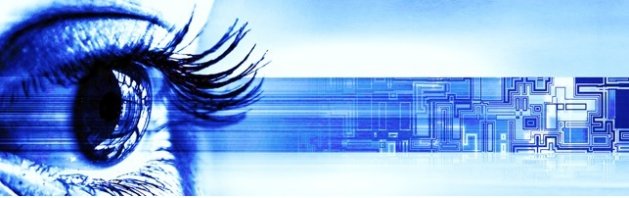 November 23rd 2016, Trieste ITALYPublic demand driven innovation to tackle specific public needs: the project PRO4VIP- Innovation procurement for visually impaired people (http://www.pro4vip.eu/)November 23rd 2016   13.30 – 18.30VENUE: Congress Center Stazione Marittima - Oceania Room - 3,Molo Bersaglieri - 34124 TRIESTE IThttp://www.triesteterminal.it/stazione-marittima/13:30	Arrival and registration of participantsWelcome Coffee14.00	Official OpeningVincenzo Zoccano – President of the Regional Committee of people with disabilities and member of the board of UCI (Italian Blind Union)Loredana Panariti – Regional Councilor for Employment, Training, Education, Equal Opportunities, Youth Policies, Research and University, Autonomous Region of Friuli Venezia Giulia14.15 - 14.30	Opportunities, benefits and challenges of being a Reference Site of the European Innovation Partnership on Active and Healthy Ageing: how innovation can help to transform demographic change into an opportunity to create economic growth and jobs in the Silver Economy.Bruno Olivera-Alves - Policy Advisor, European Commission Directorate General Communications Networks, Content and Technology (DG CONNECT) 14.30 - 15.45 	PRO4VIP Project: Achievements and forthcoming activitiesModerator: Giuliana Vitiello Associate Professor at the University of SalernoPanelists 	Achievements of PRO4VIP Project, Vincenzo Alberto Vella (Agencia de Qualitat i Avaluació Sanitàries de Catalunya - AQuAS)What partially-sighted people desire: common needs emerged from the patient’s questionnaires and focus groups across Europe, Elena Weber (Rittmeyer Regional Institute for the blind) Romain Ferretti, Barbara Krejči Piry (European Blind Union EBU low vision network) What health care professionals need: PRO4VIP contribution in driving R&D for future solutions in clinical procedures and treatments Marc Biarnés OD MPH PhD(Macula Foundation Barcelona)How PRO4VIP can help in defining the functionalities of new technologies for low vision Jean Patrick Mathieu (Agencia de Qualitat i Avaluació Sanitàries de Catalunya - AQuAS)The state of the art in the low vision domain technologies: main outcomes from the analysis on the technologies and from the open market consultation, Elena Banci (AREA Science Park)15.45 - 16.00 Questions&Answers16.00 - 16.30	Lectio magistralis Modernizing the public sector and boosting economic growth through Innovation Procurement, Sara Bedin Independent expert on PCP and PPI16.30 - 17.45	Round table: How to support Innovation Procurement at regional and national levelModerator: Stephen Taylor Director of Marketing, Communications and Business Development Area Science Park TriesteSpeakers:	Hubert Perfler – President of Rittmeyer Regional Institute for the blindRepresentatives of SMEs Mario Pezzetta - President A.N.C.I. FVGVincenzo Zoccano – Expert – Primary care Area of the Central Directorate for Health, Social Health integration, Social policies and Family of the Autonomous Regione Friuli Venezia GiuliaStefano Borella - Procurement Expert Central Directorate for Health, Social Health integration, Social policies and Family of the Autonomous Regione Friuli Venezia GiuliaGlenda Zanolla - Responsable for public procurement planning, control and multidisciplinary activities of the Regional Purchasing Body of the Autonomous Regione Friuli Venezia GiuliaAnna Maria Maniago – Director at EGAS: Ente per la gestione integrata dei servizi condivisi dell’Azienda Ospadaliero Universitaria di Udine.17.45 Questions&Answers18.00	ConclusionsPRO4VIP is co-funded by the European Union – Programme HORIZON2020Working Language: EnglishFree admittanceRegistrer online until November 22nd at http://eventi.regione.fvg.it/eventi/ The web-streaming of Event  will be available for those who register online at http://eventi.regione.fvg.it/eventi/ The registered participants will be provided with a link to enter the web streaming session.FOR MORE INFORMATIONFrancesca Saffi | cr.orientamento@regione.fvg.itElena Canciani | elena.canciani@regione.fvg.it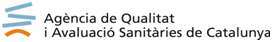 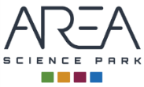 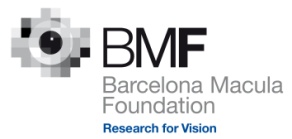 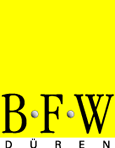 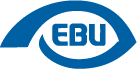 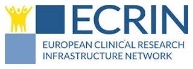 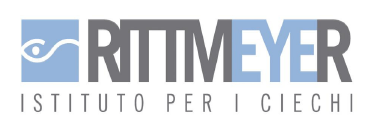 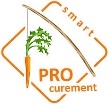 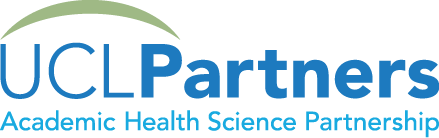 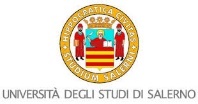 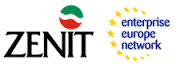 